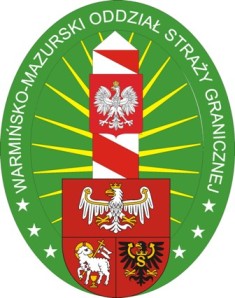 WARMIŃSKO – MAZURSKI		ODDZIAŁ STRAŻY GRANICZNEJ		im. gen. bryg. Stefana Pasławskiegoul. Gen. Władysława Sikorskiego 7811 – 400  Kętrzyn 		Egz. pojedynczyZAPROSZENIE DO SKŁADANIA OFERTna wykonanie usługi w zakresie dokonania okresowej kontroli stanu technicznego instalacji gazowych oraz przewodów kominowych (dymowych, spalinowych i wentylacyjnych)
w obiektach będących w trwałym zarządzie Warmińsko-Mazurskiego Oddziału Straży Granicznej w Kętrzynie.W związku z prowadzonym postępowaniem o udzielenie zamówienia o wartości szacunkowej poniżej 130.000 złotych zapraszam Państwa do złożenia oferty na wykonanie usługi w zakresie okresowej kontroli:stanu technicznego instalacji gazowychprzewodów kominowych (dymowych, spalinowych i wentylacyjnych)w obiektach będących w trwałym zarządzie Warmińsko-Mazurskiego Oddziału Straży Granicznej w Kętrzynie, którego zakres znajduje się w opisie przedmiotu zamówienia stanowiącym załącznik nr 1 do projektu umowy. Zamówienie zwolnione jest ze stosowania ustawy Prawo zamówień publicznych
na podstawie art. 2 ust 1 pkt 1 ustawy z dnia 11 września 2019 r. - Prawo zamówień publicznych (tj. Dz. U. z 2023 r. poz. 1605 ze zm.).	Wypełniony formularz ofertowy należy:Przesłać pocztą elektroniczną na adres  poczty elektronicznej: sbion.wtiz.wmosg@strazgraniczna.pl do dnia 14.05.2024 r.   z dopiskiem:„PRZEGLĄD INSTALACJI GAZOWYCH I PRZEWODÓW KOMINOWYCH – OFERTA – SBiON WTiZ”.W przypadku złożenia oferty e-mail na skrzynkę sbion.wtiz.wmosg@strazgraniczna.pl prosimy o telefoniczne upewnienie się pod numerem tel. 89 750 36 89 lub 89 750 36 33, że została ona otrzymana przez Zamawiającego. Może zdarzyć się, że centralnie funkcjonujące zabezpieczenie antyspamowe uzna Państwa adres e-mail za spam i dokona blokady korespondencji. W ramach prowadzonego rozpoznania rynku wykonawca może złożyć tylko jedna ofertę. Ofertę należy złożyć w języku polskim. Termin realizacji przedmiotu zamówienia.1) budynek nr 8 (I przegląd) znajdujący się w kompleksie Warmińsko – Mazurskiego Oddziału Straży Granicznej przy ul. Generała Władysława Sikorskiego 78 –
do 31.05.2024 r.,2) pozostałe budynki wymienione w załączniku do umowy – do 28.06.2024 r.,3) budynek nr 8 (II przegląd) znajdujący się w kompleksie Warmińsko – Mazurskiego Oddziału Straży Granicznej przy ul. Generała Władysława Sikorskiego 78 – 
do 18.10. 2024 r.Osoby upoważnione do kontaktu z ramienia Zamawiającego.Do kontaktu z wykonawcami upoważniony jest pracownik Sekcji Budownictwa 
i Obsługi Nieruchomości Pani Beata Ćwiklińska - tel. 89 750 36 89 oraz kpr. SG Katarzyna Rogowska – tel. 89 750 36 33.Sposób obliczenia ceny.1. Podana w ofercie cena, łącznie z podatkiem od towarów i usług VAT, musi być wyrażona w PLN i podana z dokładnością do dwóch (2) miejsc po przecinku. Zamawiający nie dokonuje wpłat zaliczkowych;2. Cena nie podlega waloryzacji;Wynagrodzenie obejmuje wszystkie koszty i wydatki związane z wykonywaniem przedmiotu umowy, w tym w szczególności koszty przejazdu i pobytu na terenie obiektów podlegających kontroli.Informacje dotyczące wyboru oferty.Kryterium oceny ofert – cena – waga 100%.Za najkorzystniejszą ofertę Zamawiający uzna ofertę o najniższej łącznej cenie brutto spośród ofert niepodlegających odrzuceniu. Warmińsko-Mazurski Oddział Straży Granicznej nie dokonuje wpłat zaliczkowych.W-MOSG zastrzega sobie prawo odstąpienia od podpisania umowy bez podania przyczyny, a także jej modyfikacji lub zmniejszenia zakresu zamówienia. Zamawiający zastrzega prawo odrzucenia oferty złożonej po terminie określonym 
w pkt. I, niekompletnej, złożonej przez Wykonawcę niespełniającego warunków zapytania, niezgodnej z treścią zaproszenia, zawierającą błędy nie będące oczywistymi omyłkami pisarskimi lub rachunkowymi.Zawarcie umowy 1. Po wyborze najkorzystniejszej oferty zostanie zawarta umowa z wybranym
Wykonawcą.2. Zamawiający wyznaczy miejsce i termin zawarcia umowy z Wykonawcą.Dodatkowe informacje.Przed złożeniem oferty istnieje możliwość dokonania wglądu w dokumentację techniczną obiektów podlegających kontroli, po wcześniejszym uzgodnieniu terminu 
z osobami wymienionymi w pkt. III, w siedzibie Warmińsko – Mazurskiego Oddziału Straży Granicznej w Kętrzynie, ul. gen. Władysława Sikorskiego 78, budynek nr 3, pokój nr 25.Przed złożeniem oferty istnieje możliwość dokonania wizji lokalnej obiektów
po wcześniejszym uzgodnieniu terminu z osobami wymienionymi w pkt. III.Informacja o przetwarzaniu Państwa danych osobowych znajduje się na stronie internetowej Warmińsko-Mazurskiego Oddziału Straży Granicznej pod adresem: http://wm.strazgraniczna.pl/wm/rodo/28503,RODO.html.Zamawiający dopuszcza możliwość wystawiania faktur VAT w formie elektronicznej.W przypadku złożenia oświadczenia o wyrażeniu zgody na wystawianie i udostępnianie faktur VAT w formie elektronicznej, o którym mowa w załączniku nr 4, Zamawiający dopuszcza możliwość dostarczenia faktury VAT w formie elektronicznej na adres skrzynki mailowej: wtiz.wmosg@strazgraniczna.pl.Przesłanie faktury VAT w formie elektronicznej na inny adres e-mail, niż podany w ppkt. 1 będzie traktowane przez Zamawiającego jako jej nieskuteczne doręczenie.Wykonawca składa przedmiotowe oświadczenie (załącznik nr 4) wraz z ofertą. Przedmiotowe oświadczenie i formularz ofertowy muszą być wypełnione i podpisane przez Wykonawcę lub osoby upoważnione do reprezentowania Wykonawcy w obrocie prawnym w sposób umożliwiający identyfikację osób, które złożyły podpisy w jego imieniu (np. wraz z imiennymi pieczątkami tych osób).Zamawiający zastrzega sobie prawo do zmiany warunków zaproszenia do składania ofert i zmiany terminu na składanie ofert.Zamawiający zastrzega sobie prawo do unieważnienia procedury wyboru Wykonawcy
na każdym etapie przed zawarciem umowy bez podania przyczyny, również po złożeniu i rozpatrzeniu ofert.Wykluczenie Wykonawców Z ubiegania się o zamówienie wyklucza się Wykonawców znajdujących się na liście osób i podmiotów objętych sankcjami prowadzonej przez ministra właściwego do spraw wewnętrznych na podstawie Ustawy z dnia 13 kwietnia 2022 r. o szczególnych rozwiązaniach w zakresie przeciwdziałania wspieraniu agresji na Ukrainę oraz służących ochronie bezpieczeństwa narodowego (tj. Dz. U. z 2024 r., poz. 507). Oferty osób i  podmiotów znajdujące się  na ww. liście zostaną odrzucone.Dokumenty wymagane do oferty:Uzupełniony i podpisany Formularz ofertowy.Dokumenty potwierdzające posiadanie odpowiednich uprawnień o specjalności
do wykonywania tego typu prac, zgodnie z art. 62 ust. 4 - 6 ustawy z dnia 7 lipca 1994 r. Prawo budowlane (tj. Dz. U. z 2023 r. poz. 682 z późn. zm.). Podpisaną przez osobę upoważnioną Klauzulę informacyjną RODO.IX. 	Załączniki:Załącznik nr 1 – Formularz ofertowy;Załącznik nr 2 – Projekt umowy wraz z opisem przedmiotu zamówienia. Załącznik nr 3 – Klauzula informacyjna RODO.Załącznik nr 4 – Oświadczenie o wyrażeniu zgody na wystawianie i udostępnianie                              faktur w formie elektronicznej. KierownikSekcji Budownictwa i Obsługi NieruchomościWydziału Techniki i Zaopatrzenia Warmińsko-Mazurskiego OddziałuStraży Granicznejp.o. chor. SG Anna JASIULEWICZKętrzyn dn. ……………………..Wykonano w pojedynczym  egzemplarzu (wysłano wg rozdzielnika) -po nadaniu a/aWykonała Katarzyna Rogowska tel. 89 750 36 33Dnia: 08.05.2024  r.